COLEGIO EMILIA RIQUELMEGUIA DE APRENDIZAJE EN CASA ACTIVIDAD VIRTUAL SEMANA DEL 13 AL 16 DE OCTUBRECOLEGIO EMILIA RIQUELMEGUIA DE APRENDIZAJE EN CASA ACTIVIDAD VIRTUAL SEMANA DEL 13 AL 16 DE OCTUBRECOLEGIO EMILIA RIQUELMEGUIA DE APRENDIZAJE EN CASA ACTIVIDAD VIRTUAL SEMANA DEL 13 AL 16 DE OCTUBRE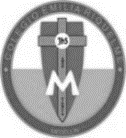 Asignatura: Ciencias NaturalesGrado:   4°Docente: Estefanía LondoñoDocente: Estefanía LondoñoMiércoles, 14 de octubre del 2020   Agenda virtual: Socialización de las células. Clase virtual 12:00am)Jueves, 15 de octubre del 2020   Agenda virtual: Los tejidos en los seres humanos. (Clase virtual 12:00am)                           Dinámica corporal. LOS TEJIDOS.Las células que tienen igual tamaño, forma semejante y que realizan una función determinada se reúnen y conforman tejidos.Busca los siguiente tejidos en tu cuerpo: OJO no hay que escribirlos.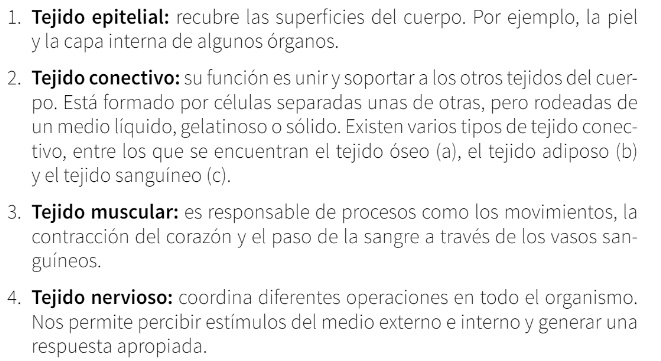 Viernes, 16 de Octubre del 2020   Agenda virtual:  Consulta. LOS ORGANOS.El cuerpo humano está formado básicamente por 21 órganos.Actividad: Consulta cuales son los órganos del cuerpo humano y elige uno de ellos para consultar un dato curioso. OJO por favor realiza el envío de las evidencias a tiempo. Miércoles, 14 de octubre del 2020   Agenda virtual: Socialización de las células. Clase virtual 12:00am)Jueves, 15 de octubre del 2020   Agenda virtual: Los tejidos en los seres humanos. (Clase virtual 12:00am)                           Dinámica corporal. LOS TEJIDOS.Las células que tienen igual tamaño, forma semejante y que realizan una función determinada se reúnen y conforman tejidos.Busca los siguiente tejidos en tu cuerpo: OJO no hay que escribirlos.Viernes, 16 de Octubre del 2020   Agenda virtual:  Consulta. LOS ORGANOS.El cuerpo humano está formado básicamente por 21 órganos.Actividad: Consulta cuales son los órganos del cuerpo humano y elige uno de ellos para consultar un dato curioso. OJO por favor realiza el envío de las evidencias a tiempo. Miércoles, 14 de octubre del 2020   Agenda virtual: Socialización de las células. Clase virtual 12:00am)Jueves, 15 de octubre del 2020   Agenda virtual: Los tejidos en los seres humanos. (Clase virtual 12:00am)                           Dinámica corporal. LOS TEJIDOS.Las células que tienen igual tamaño, forma semejante y que realizan una función determinada se reúnen y conforman tejidos.Busca los siguiente tejidos en tu cuerpo: OJO no hay que escribirlos.Viernes, 16 de Octubre del 2020   Agenda virtual:  Consulta. LOS ORGANOS.El cuerpo humano está formado básicamente por 21 órganos.Actividad: Consulta cuales son los órganos del cuerpo humano y elige uno de ellos para consultar un dato curioso. OJO por favor realiza el envío de las evidencias a tiempo. Miércoles, 14 de octubre del 2020   Agenda virtual: Socialización de las células. Clase virtual 12:00am)Jueves, 15 de octubre del 2020   Agenda virtual: Los tejidos en los seres humanos. (Clase virtual 12:00am)                           Dinámica corporal. LOS TEJIDOS.Las células que tienen igual tamaño, forma semejante y que realizan una función determinada se reúnen y conforman tejidos.Busca los siguiente tejidos en tu cuerpo: OJO no hay que escribirlos.Viernes, 16 de Octubre del 2020   Agenda virtual:  Consulta. LOS ORGANOS.El cuerpo humano está formado básicamente por 21 órganos.Actividad: Consulta cuales son los órganos del cuerpo humano y elige uno de ellos para consultar un dato curioso. OJO por favor realiza el envío de las evidencias a tiempo. 